Functions Study Guide1. Complete the function table at the right.Write an EXPRESSION to describe the value of each term as a function of its position. Then find the twelfth term in each sequence.2.3.Write an EQUATION to represent the function.4.					5.			Use the following information for Exercises 6-9.MONEY James save $3 each week in his piggy bank.  6. Write an equation to find y, the total amount of money James has in his piggy bank after each week, x. 7. Make a table to show the relationship between the number of weeks, x and the total amount of money, y for 1, 2, and 3 weeks.8. Graph the ordered pairs (x, y) at the right. Label each axis. 9. How much money will James have after saving for 8 weeks according to the information above (the equation, chart and graph)?___________________1.2. Rule:___________________Twelfth term: _______________3. Rule:___________________Twelfth term: _______________4. ___________________5. ___________________6. ___________________7. 8.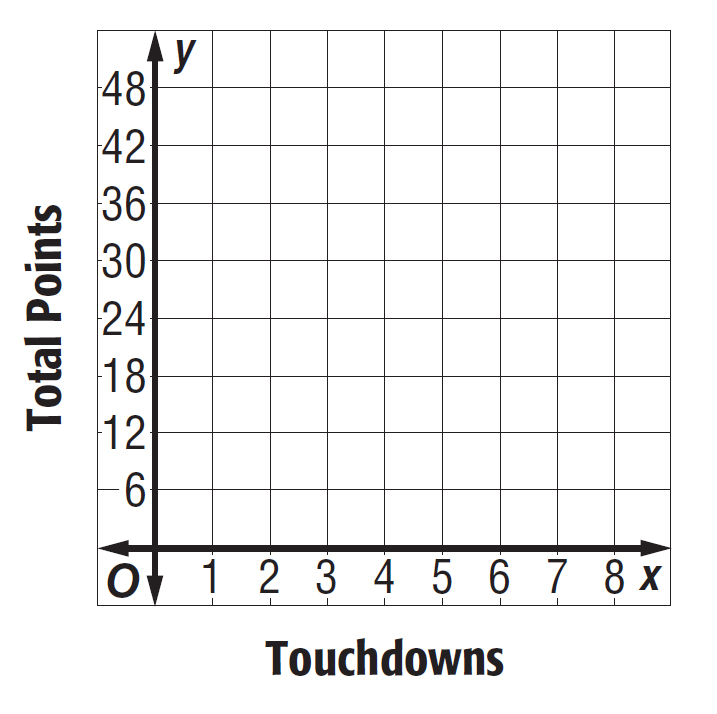 10. Find the input for the function table. Complete the table. 11. MEASUREMENT There are 24 hours in 1 day. Make a table and write a function rule relating the number of days (x) to the number of hours (y) for 1, 2, 3, and n days. Then find the number of hours in 9 days. Record all the data in the table. Function Rule: ____________________________12. Determine how the next term in this sequence can be found. Then find the next two terms in the sequence.2, 19, 36, 53, ______, ______  How the next term is found: _____________________________________________  13. Find the missing number in this sequence.22.2, 15.9, ______, 6, -0.3 … 	14. Graph this equation:  y = 2x + 2.  List 3 ordered pairs you used to create the graph.  Show your work. 					Ordered Pairs: 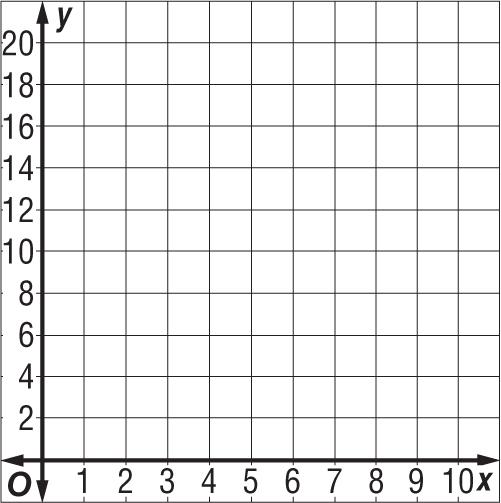 15. Extended Response  In your own words, define what a mathematical sequence is. Along with your definition, provide examples of an arithmetic and a geometric sequence. A sequence is…An example of an arithmetic sequence is…An example of a geometric sequence is…Weeks, xTotal money, yInput (x)x ÷ 7Output (y)Input (x)5x – 2 Output (y)33513723